THE ADVICE OF A CHASSIDSponsored by Jake and Karen Abilevitz in memory of Jake’s Beloved Parents, אליהו בן אבא ז"ל & לאה בת אברהם ז"לand Karen’s brother  יהושע בן שמעון דב ז"לPART 1 – YOUR FRIEND’S MONEY1) Pirkei Avos Chapter 2 Mishna 122) מגן אבות לרשב"ץ על אבות פרק בהפירוש יהי ממון חברך חביב עליך כשלך אינו צריך להזהיר שלא יגזלנו ולא יזיקנו ולא שיציל ממונו בממון חבירו, שכל אלו הדברים אסורין הם מן התורה, ועל דבר יותר קל מזה, והוא קריעת כנף מעיל שאול, נענש דוד ויכסוהו בבגדים ולא יחם לו, כמו שנזכר בפרק הרואה בברכות [סב ב], אבל בא להזהיר שיחמול על ממון חבירו כאשר יחמול על ממונו שלא יאבד, ואם אבד צריך להשיבו אליו כאשר היה עושה אילו היה ממונו, וזה מדרכי החסידות שלא יראה הפרש בין ממון חבירו לממונו, וכן אמרו באבות דרבי נתן [נו"ב פרק ל] שיהיה חס על ממון חבירו כמו שהוא חס על ממונו.3) Rabbeinu Bachya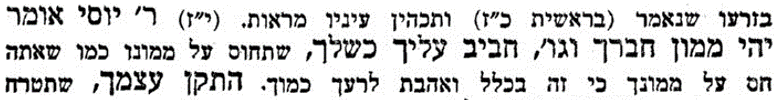 MISCELLANEOUS INTERPRETATIONS 4) Sifsei Aharon – 5) Shem Betzelel 6) Pitchei Kah 7) Mili DeavosPART 2 – TORAH PREP8) פירוש רש"י על אבות פרק בשאינה ירושה לך. אל תאמר הואיל ואבא חכם גדול היה אף אני אהיה כמו כן בלי שום טורח 9) תלמוד בבלי מסכת בבא מציעא דף פה עמוד א10) מגן אבות לרשב"ץ על אבות פרק בהתקן עצמך ללמוד תורה ואפילו היית בן החכמים דור אחר דור, אל תאמר התורה חוזרת לאכסניא שלה ואיני צריך לחזר אחריה, וכמו שאמרו בפרק הפועלים [פה א] ובמדרש משלי [בובר, פרק יט ד"ה טוב רש] ובמדרש תהלים [בובר, מזמור נט [א] ד"ה למנצח אל], מי שהוא חכם ובנו חכם ובן בנו חכם מכאן ואילך התורה חוזרת לאכסניא שלה, שנאמר 'לא ימושו מפיך ומפי זרעך ומפי זרע זרעך אמר י"י מעתה ועד עולם' [ישעיהו נט כא], אל תאמר כן, שאינה ירושה הבאה מאליה אם לא (תחזיר עליה) [תחזור אחריה], ואעפ"י שהכתוב אומר 'והחוט המשולש לא במהרה ינתק' [קהלת ד יב], כבר אמרו במדרש קהלת [פרשה ד פסקה א [ט] ד"ה טובים] שלא אמר הכתוב לא לעולם ינתק אבל אמר לא במהרה ינתק11) פירוש רבינו יונה על אבות פרק ב  והתקן עצמך ללמוד תורה - התקן עצמך במדות טובות כדי שתלמוד את התורה ותגיע אל מעלת החסידות כדאמר ולא עם הארץ חסיד... גם יש בכלל התקן עצמך ללמוד תורה למעט התענוגים כדי שילמוד תורה הרבה כמו ששנינו כך היא דרכה של תורה פת במלח תאכל ומים במשורה תשתה ועל הארץ תישן וחיי צער תחיה ובתורה אתה עמל כי המרבה בעדונין לא תשכון בתוכו החכמה כמו שאמרו צוארו שמן (קו') [שוקו] עבה  שאינה ירושה לך - ולא תשיגנה אם לא תיגע בה כי אינה כירושת אבות שהבן זוכה בלי טורח וגם בהיות אבותיך חכמים ונבונים מכמה דורות לא תחשוב ותאמר תורה חוזרת לאכסניא שלה בלי עמל וכי פרי צדיק עץ חיים ואין הדבר כן כי אם למחזיקים בה ותומכיה מאושר ולאבותיך לבדם ניתנה החכמה ולא תירש אותם. ואם תחפוץ אותה קנה אותה לעצמך ביגיע כפיך ואם כה תעשה אשריך וטוב לך12) רוח חיים 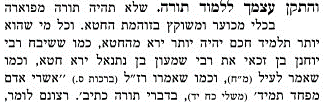 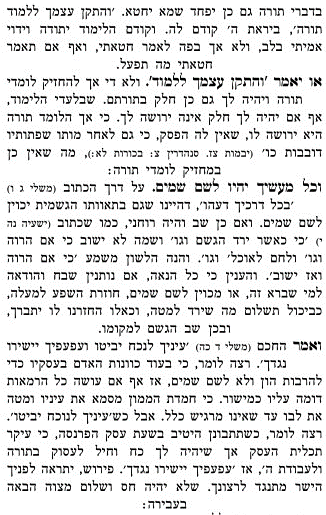 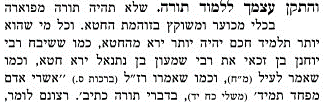 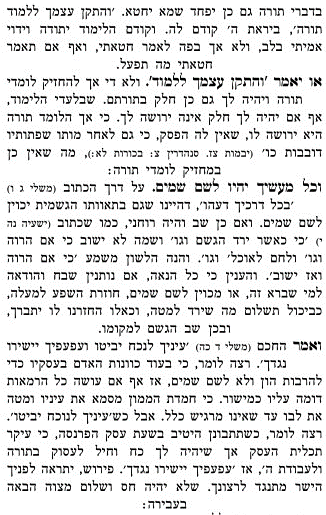 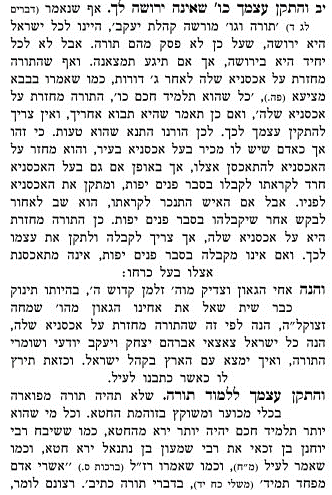 PART 3 – FOR THE SAKE OF HEAVEN13) מסכתות קטנות מסכת אבות דרבי נתן נוסחא א פרק יזוכל מעשיך יהיו לשם שמים לשם תורה שנאמר בכל דרכיך דעהו והוא יישר אורחותיך (משלי ג' ו')14) פירוש רבינו יונה על אבות פרק ב  וכל מעשיך יהיו לשם שמים - אפי' דברים של רשות כמו האכילה והשתיה והישיבה והקימה וההליכה והשכיבה והתשמיש והשיחה וכל צרכי גופך יהיו כולם לעבודת בוראך או לדבר הגורם עבודתו. אכילה ושתיה כיצד אין צריך לומר שלא יאכל דברים האסורים אף כי אכל ושתה דברים המותרים והיה רעב וצמא אם להנאת גופו עשה אין זה משובח. אלא אם כן יכוין להשלים צרכי גופו ושיאכל כדי חיותו לעבוד את בוראו. גם האכילה הגסה עושה רעה גדולה שכן אמרו חכמי הטבע שרוב החלאים הנולדים הם מסבת רובי המאכלים ואין לאדם לאכול כי אם עד שיסיר הרעבון ובזה ישמור מצרה נפשו ויגרום לגופו הבריאות אבל לא יאכל כל זמן שימתק לחכו כי לעולם מתאוה החך לאכול עד שיתמלא כריסו כפי מה שאדם יכול למלאתו. ובזה יהיה לו כל חלי וכל מכה וזהו שנאמר [משלי י"ג כ"ה] צדיק אכל לשבע נפשו ובטן רשעים תחסר. כי האצטומכא אינה יכולה לטחון אלא מה שהיא יכולה להחזיק וכשממלאין אותה ואוכלין עד שהחך לא תתאוה לאכל מחסרים בטנם ומקלקלין אותו והחסרון בבטן זה הקלקול. אך הצדיק שאוכל לשובע נפשו ולהסיר הרעבון לבד הוא מקיים הגוף שאוהב נפשו לעשות הטוב והישר בעיני ה' והמשכילים יבינו הישיבה והקימה וההליכה כיצד אין צריך לומר שלא לישב במושב לצים ושלא לעמוד במקום חטאים ושלא ילך בעצת רשעים אלא אפילו לישב בסוד ישרים ולעמוד בדרך צדיקים ולילך בעצת תמימים אם עשה להנאת עצמו ולהשלים חפצי גופו ותאותו אין זה משובח אלא אם כן עשה לשם שמים שכיבה כיצד אין צריך לומר בזמן שיכול לעסוק בתורה ובמצות ומתגרה בשינה לענג את עצמו שאין ראוי לעשות כן אלא אפי' בזמן שיגע וצריך לישן כדי לנוח מיגיעו אם עשה להנאת גופו אין זה משובח. אלא אם כן נתכוון להשלים צרכי גופו כדי שיוכל לעבוד את בוראו ויתן שנת לעיניו ולגופו מנוחה לצורך הבריאות ושלא תטרף דעתו בתורה מחמת היגיעה. מתשמיש אין צריך לומר שלא יעבור עבירה אלא אפי' בעונה האמורה בתורה אם עשה להנאת גופו או להשיג תאותו הרי זה מגונה. ואפי' נתכוון כדי שיהיו לו בנים שישמשו אותו וימלאו את מקומו אין זה משובח אלא אם כן שיהיו לו בנים לעבוד את המקום ב"ה או שנתכוון לשמש מטתו כדי לקיים העונה האמורה בתורה כאדם שפורע את חובו לבעל חובו. השיחה כיצד אין צריך לומר לספר לשון הרע ונבלות הפה וכיוצא בהן. אלא אפילו לספר בדברי החכמה צריך שתהיה כוונתו לעבודת בוראו או לדבר המביא לידי עבודתו. כללו של דבר חייב אדם לשום עיניו ולבו על דרכיו ולשקול את כל מעשיו במאזני שכל. וכשרואה דבר שמביא לידי עבודת הבורא יתברך יעשנו ואם לאו יפרוש ממנו וכ"כ הרמ"ה ז"ל: *15) שולחן ערוך אורח חיים הלכות ברכת הפירות סימן רלא     שכל כוונותיו יהיו לשם שמים, ובו סעיף אחד.  אם אי אפשר לו ללמוד בלא שינת הצהרים, יישן. הגה: וכשניעור משנתו א"צ לברך אלהי נשמה (ב"י); וי"א שיקרא קודם שיישן: ויהי נועם (תהילים צ, יז) (כל בו); ובלבד שלא יאריך בה, שאסור לישן ביום יותר משינת הסוס שהוא שתין נשמי, ואף בזה המעט לא תהא כוונתו להנאת גופו, אלא להחזיק גופו לעבודת השי"ת; וכן בכל מה שיהנה בעולם הזה, לא יכוין להנאתו, אלא לעבודת הבורא יתברך, כדכתיב: בכל דרכיך דעהו (משלי ג, ו) ואמרו חכמים: כל מעשיך יהיו לשם שמים, שאפילו דברים של רשות, כגון האכילה והשתיה וההליכה והישיבה והקימה והתשמיש והשיחה וכל צרכי גופך, יהיו כולם לעבודת בוראך, או לדבר הגורם עבודתו, שאפילו היה צמא ורעב, אם אכל ושתה להנאתו אינו משובח, אלא יתכוין שיאכל וישתה כפי חיותו, לעבוד את בוראו; וכן אפילו לישב בסוד ישרים, ולעמוד במקום צדיקים, ולילך בעצת תמימים, אם עשה להנאת עצמו והשלים חפצו ותאותו, אינו משובח אלא א"כ עשה לשם שמים; וכן בשכיבה, א"צ לומר שבזמן שיכול לעסוק בתורה ובמצות לא יתגרה בשינה לענג עצמו, אלא אפילו בזמן שהוא יגע וצריך לישן כדי לנוח מיגיעתו, אם עשה להנאת גופו אינו משובח, אלא יתכוין לתת שינה לעיניו ולגופו מנוחה לצורך הבריאות שלא תטרף דעתו בתורה מחמת מניעת השינה; וכן בתשמיש האמורה בתורה, אם עשה להשלים תאותו או להנאת גופו ה"ז מגונה, ואפי' אם נתכוין כדי  שיהיו לו בנים שישמשו אותו וימלאו מקומו אינו משובח, אלא יתכוין שיהיו לו בנים לעבודת בוראו או שיתכוין לקיים מצות עונה כאדם הפורע חובו; וכן בשיחה, אפי' לספר בדברי חכמה צריך שתהיה כונתו לעבודת הבורא או לדבר המביא לעבודתו. כללו של דבר, חייב אדם לשום עיניו ולבו על דרכיו ולשקול כל מעשיו במאזני שכלו, וכשרואה דבר שיביא לידי עבודת הבורא יתברך יעשהו, ואם לאו לא יעשהו; ומי שנוהג כן, עובד את בוראו תמיד 16) משנה ברורה סימן רלא(ה) אלא יתכוין שיאכל וכו' - וראיתי לאנשי מעשה שקודם אכילה היו אומרים הנני רוצה לאכול ולשתות כדי שאהיה בריא וחזק לעבודת הש"י [ח"א]:17) SEE RAV KOOK HANDOUT18) SEE RABBI LAMM HANDOUTPART 4 – BIG PICTURE19) דרך חיים על אבות פרק ברבי יוסי אומר יהי ממון חבירך חביב עליך כשלך והתקן עצמך ללמוד תורה שאינה ירושה לך וכל מעשיך יהיו לשם שמים וכו'. כבר בארנו כי דרך חכמים אלו לתת מוסר שלם להשלים את האדם בכל, ובארנו לך כי השלמת האדם בכל אשר יושלם בג' דברים הן עם זולתו מבני אדם הן שיהיה שלם בעצמו והן שיהיה שלם עם בוראו, אלו ג' דברים שבהם יושלם הכל ואשר ראוי שיהיה אדם שלם בהם. ולפיכך רבי יוסי ג"כ בא להשלים את האדם באלו שלשה, ואמר יהי ממון חבירך חביב עליך כשלך ובזה יושלם עם זולתו, ובחר במדה זאת ממה שבחר בכבוד חבירו כי אם אפילו ממון חבירך חביב עליך כ"ש שחביב עליו חבירו והוא מוסר יותר מאוד. וכנגד שיהיה האדם שלם בעצמו, כבר בארנו למעלה בפרק משה קבל שאין השלמה בעצמו של אדם יותר כי אם ע"י תורה שמוציא האדם עצמו מן פחיתות החומר להיות בעל שכל, ואמר והתקן עצמך ללמוד תורה שאינה ירושה לך כלומר שיהיה מכין עצמו לתורה, כי אין התורה ירושה לאדם ולפיכך יש לו להתקין ולהכין עצמו לתורה שאינה ירושה לאדם וזה כנגד השלמת עצמו. ואמר וכל כונתך יהיה לשם שמים היא השלמה השלישית שיושלם האדם עם השם יתברך עד שכל מעשיו יהיו לש"ש, הרי לך כי נתן מוסר לאדם להשלים אותו בכל עד שהוא שלם: 20) תפארת ישראל - יכין מסכת אבות פרק ב קיח) יהי ממון וכו' כשלך. כנגד גמ"ח תני לה...]:  קיט) והתקן עצמך ללמוד תורה. משום תורה תני לה...:  קכא) וכל מעשיך יהיו לשם שמים. לעניין עבודה תני לה...']:,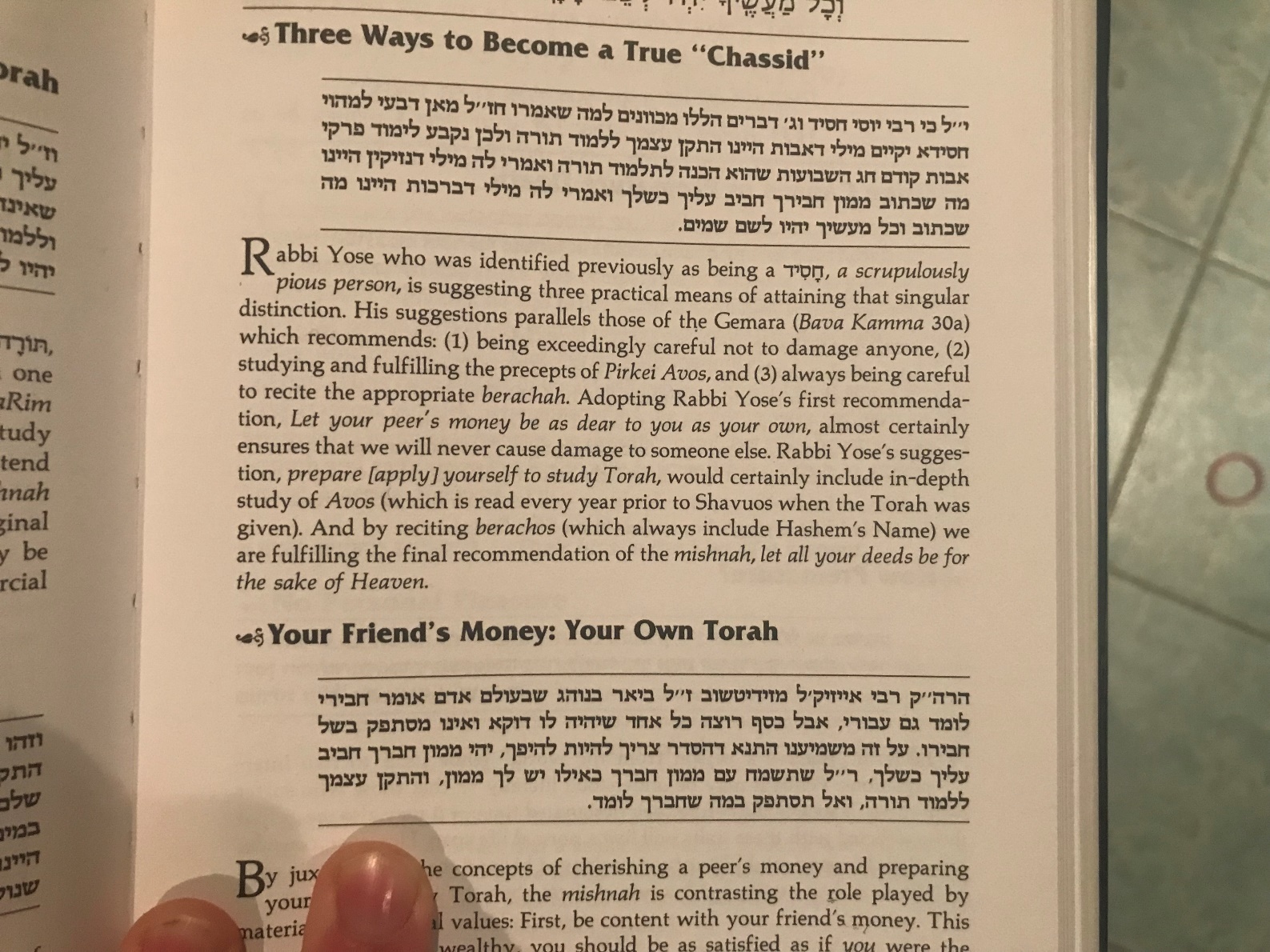 R. Jose said: let the property of thy fellow be as precious unto thee as thine own; fit thyself to study Torah for it is not [a thing that comes] unto thee [as] an inheritance; and let all thine actions be for [the sake of] the name of Heaven רבי יוסי אומר יהי ממון חברך חביב עליך כשלך והתקן עצמך ללמוד תורה שאינה ירושה לך וכל מעשיך יהיו לשם שמים:  R. Parnak said in R. Johanan's name: He who is himself a scholar, and his son is a scholar, and his son's son too, the Torah will nevermore cease from his seed, as it is written, As for me, this is my covenant with them, saith the Lord; My spirit is upon thee, and my words which I have put in thy mouth, shall not depart out of thy mouth, nor out of the mouth of thy seed, nor out of the mouth of thy seed's seed, saith the Lord, from henceforth and for ever.25  What is meant by 'saith the Lord'? — The Holy one, blessed be He, said, I am surety for thee in this matter. What is the meaning of 'from henceforth and for ever'? — R. Jeremiah said: From henceforth [i.e., after three generations] the Torah seeks its home.26אמר רבי פרנך אמר רבי יוחנן: כל שהוא תלמיד חכם, ובנו תלמיד חכם, ובן בנו תלמיד חכם, - שוב אין תורה פוסקת מזרעו לעולם, שנאמר וואני זאת בריתי וגו' לא ימושו מפיך ומפי זרעך ומפי זרע זרעך אמר ה' מעתה ועד עולם. מאי אמר ה' - אמר הקדוש ברוך הוא: אני ערב לך בדבר זה. מאי מעתה ועד עולם - אמר רבי ירמיה: מכאן ואילך תורה מחזרת על אכסניא שלהIn all thy ways acknowledge Him, and He will direct thy pathsבְּכָל-דְּרָכֶיךָ דָעֵהוּ;    וְהוּא, יְיַשֵּׁר אֹרְחֹתֶיךָ.